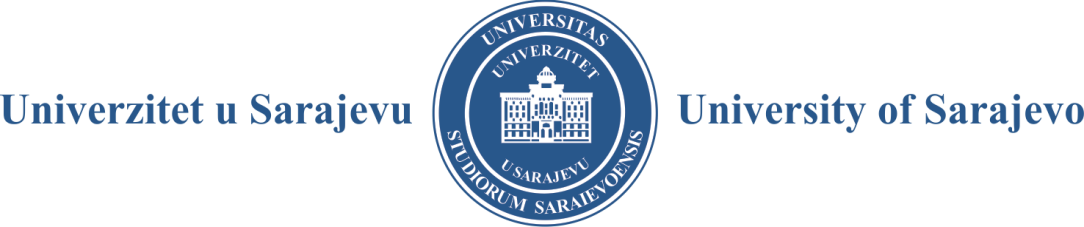 - SENAT -Broj: 01-34-1/19Sarajevo, 15. 11. 2019. godineZ A P I S N I K SA 20. VANREDNE SJEDNICE SENATAODRŽANE 15. 11. 2019. GODINEPrisutni članovi Senata: prof. dr. Rifat Škrijelj, rektor Univerziteta u Sarajevu, prof. dr. Dubravka Pozderac-Lejlić, prof. dr. Mersad Čuljević, prof. dr. Amira Salihbegović (po ovlaštenju), doc. dr. Emir Kurtić (po ovlaštenju), prof. dr. Goran Kovačević (po ovlaštenju), prof. dr. Elvis Fejzić (po ovlaštenju), prof. dr. Haris Alić, doc. dr. Amel Kosovac, prof. dr. Arzija Pašalić, prof. dr. Fahir Bečić, prof. dr. Muhamed Dželilović, prof. dr. Samir Dolarević, doc. dr. Bernarda Horvat (po ovlaštenju), prof. dr. Izet Bijelonja, prof. dr. Semra Čavaljuga, doc. dr. Daniel Maleč, prof. dr. Muhamed Brka, prof. dr. Hajrija Sijerčić-Čolić, prof. dr. Mustafa Memić, prof. dr. Muhamed Ajanović, prof. dr. Mirza Dautbašić, prof. dr. Ćazim Crnkić (po ovlaštenju), prof. dr. Naris Pojskić, dr. sc. Adnan Kadrić, dr. sc. Amir Kliko, dr. sc. Sedad Bešlija, mr. sc. Aida Kršo (po ovlaštenju), prof. dr. Senija Rašić (po ovlaštenju), gđa Bedita Islamović (po ovlaštenju) i doc. dr. Emir Tahirović.Prisutni predstavnici studenata: Hamza Vahid El Din, Amer Tahirović (po ovlaštenju), Ivan Perković, Amar Kolašinac, Amar Aganović i Mahir Omerović.Ostali prisutni: prof. dr. Dženana Husremović, prof. dr. Aida Hodžić, prof. dr. Aleksandra Nikolić, prof. dr. Maida Čohodar-Husić i prof. Sanja Burić, prorektorice, Rijana Jusufbegović, studentica-prorektorica, Azra Zvizdić, rukovoditeljica Službe za javne nabavke, Jasmina Isović, rukovoditeljica Službe za ljudske resurse, i Mirnes Ibrić, dipl. iur., predstavnik Službe za pravne i opće poslove.Odsutni članovi Senata: prof. dr. Jasmin Velagić, prof. dr. Zuhdija Hasanović, prof. dr. Senad Kazić, Anes Kastrati, Lamija Ugarak, Adis Holjan, Benjamin Crljenković.Sjednica je počela u 10:00 sati.Sjednicom je predsjedavao prof. dr. Rifat Škrijelj, rektor Univerziteta u Sarajevu.Utvrđeno je da od ukupno 41 člana Senata sjednici prisustvuju 34 člana Senata, od toga 10 članova sa ovlaštenjem koje se nalazi u dokumentaciji Senata.Na prijedlog prof. dr. Rifata Škrijelja jednoglasno je usvojen sljedećiD N E V N I   R E DObustava izvođenja nastave od Medicinskog fakulteta Univerziteta u Sarajevu za studente Stomatološkog fakulteta sa klinikama, Fakulteta zdravstvenih studija i Farmaceutskog fakulteta Univerziteta u Sarajevu i realizacija zaključaka Senata Univerziteta u SarajevuPotpisivanje Ugovora sa Kliničkim centrom Univerziteta u SarajevuT O K   S J E D N I C EAd-1.	Prof. dr. Rifat Škrijelj istakao je da je pitanje obustave izvođenja nastave od Medicinskog fakulteta Univerziteta u Sarajevu za studente Stomatološkog fakulteta sa klinikama, Fakulteta zdravstvenih studija i Farmaceutskog fakulteta Univerziteta u Sarajevu bilo predmetom razmatranja na 35. redovnoj sjednici Senata održanoj 30. 10. 2019. godine i 19. vanrednoj sjednici Senata održanoj 06. 11. 2019. godine i da od Medicinskog fakulteta Univerziteta u Sarajevu nisu realizirani zaključci koji su bili doneseni na navedenim sjednicama Senata.Prof. dr. Rifat Škrijelj otvorio je diskusiju.Prof. dr. Arzija Pašalić istakla je da nastava, obustavljena od Medicinskog fakulteta Univerziteta u Sarajevu na Fakultetu zdravstvenih studija Univerziteta u Sarajevu, još nije počela. Prof. Pašalić je informirala članove Senata da je u Ministarstvu za obrazovanje, nauku i mlade KS 12. 11. 2019. godine održan sastanak i da kao dekan fakulteta na kojem je obustavljena nastava nije dobila zvaničan poziv od Ministarstva da prisustvuje istom, već je pozvana od Kabineta rektora. Također je istakla da na navedeni sastanak nisu pozvani predstavnici studenata sa fakulteta na kojima je nastava obustavljena, već dva predstavnika studenata Medicinskog fakulteta kojima nije obustavljena nastava. Na navedenom sastanku je dekanima fakulteta na kojima je obustavljeno izvođenje nastave rečeno i naloženo da sa Medicinskim fakultetom potpišu ugovor o izvođenju nastave. Zatim je prof. Pašalić istakla da je 13. 11. 2019. godine zajedno sa dekanima Stomatološkog fakulteta sa klinikama i Farmaceutskog fakulteta uputila dopis Ministarstvu za obrazovanje, nauku i mlade KS da se pisanim putem dostavi pravno tumačenje zaključka Ministarstva kojim se potvrđuje da dekan može potpisati ugovor sa Medicinskim fakultetom za izvođenje nastave, kao i osnov za potpisivanje i plaćanje s obzirom na to da se Zakon o visokom obrazovanju KS odnosi na integrirani Univerzitet, kao i finansijsko tumačenje o tome iz kojih sredstava i na koji način će potpisani ugovor biti realiziran, uzevši u obzir limitirani budžet kao i činjenicu da sredstva nisu planirana za ovu namjenu. Zatim, na koji način i ko utvrđuje cijenu sata za predavanja i vježbe uzevši u obzir Jedinstveni pravilnik o plaćama koji ne predviđa cijenu sata predavanja i vježbi. Također je zatraženo da Ministarstvo za obrazovanje, nauku i mlade KS dâ saglasnost dekanima Fakulteta zdravstvenih studija, Stomatološkog fakulteta sa klinikama i Farmaceutskog fakulteta da mogu ugovor potpisati sa Medicinskim fakultetom. Prof. Pašalić je konstatirala da do ovog trenutka nije dobila odgovor Ministarstva u vezi sa navedenim pitanjima.Prof. Pašalić je također informirala članove Senata da je putem e-maila 14. 11. 2019. godine od  Medicinskog fakulteta dostavljen prijedloga ugovora o izvođenju nastave kao i cijena jednog časa predavanja za redovnog profesora koja iznosi 280,00 KM, za vanrednog profesora 250,00 KM, za docenta 234,00 KM. Cijena jednog časa vježbi višeg asistenta je 164,00 KM, asistenta 135,00 KM i laboranta 24,50 KM.Prof. dr. Muhamed Ajanović je istakao da također nije dobio poziv za spomenuti sastanak od Ministarstva, već putem Kabineta rektora. Naglasio je da su ponuđene cijene jednog časa predavanja i vježbi nedopustive. Posebno je istakao držanje Ministarstva za obrazovanje, nauku i mlade KS i neravnopravno tretiranje pojedinih fakulteta, kao i odnos ministrice prema rektoru u interpersonalnoj komunikaciji. Istakao je da do ovog trenutka nisu dostavljeni podaci o stepenu opterećenosti nastavnika na Medicinskom fakultetu, te zatražio da se utvrdi odgovornost pojedinaca za cjelokupnu situaciju.Prof. dr. Fahir Bečić je istakao da je na sastanku u Ministarstvu dogovoreno da se pokrene nastava od Medicinskog fakulteta na fakultetima na kojima je obustavljena, kao i da se obaveze kroz ugovor preciziraju. Prof. Bečić je istakao da su ponuđene cijene jednog časa predavanja i vježbi od Medicinskog fakulteta enormne i da Farmaceutski fakultet sredstva za tu namjenu ne može osigurati.Prof. dr. Semra Čavaljuga je naglasila da je na sastanku u Ministarstvu istaknuto da pravna integracija Univerziteta nije izvršena. Istakla je da je ranijih studijskih godina bio potpisan ugovor sa Fakultetom zdravstvenih studija, Stomatološkim fakultetom sa klinikama kao i Farmaceutskim fakultetom u vezi sa izvođenjem nastave, te konstatirala da je odlučeno da se zbog niza problema koji su nastupili to može regulirati na identičan način. Prof. Čavaljuga je istakla da, zbog nedostatka asistenata, nastavnici Medicinskog fakulteta koji bi trebali predavati na drugim fakultetima imaju unutar svog fakulteta i po tri i više puta rada preko norme.Prof. Čavaljuga je naglasila da je do ponuđenih iznosa cijena jednog časa predavanja i vježbi došlo kroz izračune iz plaća akademskog osoblja na Univerzitetu, odnosno cijene sata redovnog profesora u koju su uključene i konsultacije, rad u komisijama, mentorstva za prvi, drugi ciklus i integrirani studij, kao i članstva u vijeću. Istakala je da je za sve redovne profesore na Univerzitetu cijena jednog sata 280,00 KM izračunata iz plaća i prema opterećenju i svi koji predaju na drugim fakultetima na Univerzitetu u Sarajevu imaju pravo na ovu cijenu sata. Prof. dr. Muhamed Ajanović je istakao da je zatražio od nadležnog ministarstva pojašnjenje o tome na temelju kojih zakonskih i podzakonskih akata se došlo do izračuna od 40% dodatka na plaću za nastavnike sa Kliničkog centra UNSA koji izvode nastavu na Medicinskom fakultetu. Također je istakao da su u ponuđenom ugovoru Medicinskog fakulteta navedeni i klinički predmeti koji se izvode na Kliničkom centru UNSA kao i plaćanje izvođenja nastave za navedene predmete. Naglasio je da smatra da ne postoji razlika u cijeni sata nastave koja se izvodi na matičnom fakultetu ili na drugom fakultetu, jer je riječ o istom univerzitetu, a posebno uzimajući u obzir da je izvršena finansijska integracija Univerziteta u Sarajevu.Prof. dr. Arzija Pašalić osvrnula se na činjenicu da je Skupština Kantona Sarajevo donijela Odluku o pripajanju fakulteta, akademija i naučnoistraživačkih instituta javne ustanove Univerzitet u Sarajevu sa svojstvom pravnog lica javnoj ustanovi Univerzitet u Sarajevu u okviru kojeg nastavljaju sa radom kao organizacione jedinice bez svojstva pravnog lica. Potvrdila je da je u prošloj studijskoj godini bio potpisan ugovor između Fakulteta zdravstvenih studija i Medicinskog fakulteta, te je iznos za šest predmeta po standardima i normativima 67.111, 95 KM od kojih je 10% odvajano za materijalne troškove, uz naglašavanje da je tada Fakultet zdravstvenih studija bio pravno lice i kao takav mogao potpisati ugovor sa Medicinskim fakultetom. Na sastanku u Ministarstvu ministrica je naglasila da se 50% plaće odnosi na nastavu, a 50% na naučnoistraživački rad. Prof. Pašalić je predložila da Senat, u slučaju da Medicinski fakultet nije u mogućnosti da izvodi nastavu na Fakultetu zdravstvenih studija, Stomatološkom fakultetu sa klinikama i Farmaceutskom fakultetu zbog preopterećenja svojih nastavnika, dâ saglasnost da navedeni fakulteti izvrše izbor nastavnika za predmete za koje je matičan Medicinski fakultet u cilju prevazilaženja problema obustave nastave na ovim fakultetima.Prof. dr. Naris Pojskić istakao je da je na Univerzitetu izvršena finansijska integracija bez dovršene pravne integracije i da organizacione jedinice moraju poslovati u skladu sa usvojenim Dokumentom okvirnog budžeta (DOB) kojim nisu planirana sredstva za navedene aktivnosti.Napomenuo je da rektor nema pravnog osnova da sklopi ugovor sa KCUS-om, iako je u Zakonu o visokom obrazovanju navedeno da je rektor dužan da isti potiše, ali tek nakon izvršene integracije. Prof. Pojskić je također istakao da smatra da je jedini način za prevazilaženje ovog problema izvršenje pravne integracije kojom bi se, u skladu sa Zakonom, dale ovlasti rektoru da u ime svih organizacionih jedinica Univerziteta traži povećanje budžeta. Prof. dr. Mustafa Memić je istakao da se slaže sa činjenicom da je potrebno platiti nastavnike za rad preko norme i da je to pitanje potrebno sistemski riješiti na nivou cijelog Univerziteta. Prof. dr. Aida Hodžić je istakla da na spomenutom sastanku u Ministarstvu u fokusu nisu bili studenti i neodržavanje nastave za studente Fakulteta zdravstvenih studija, Stomatološkog fakulteta sa klinikama i Farmaceutskog fakulteta, već problematika plaćanja. Naglasila je da Univerzitet ne raspolaže informacijom o opterećenju nastavnika Medicinskog fakulteta, jer taj podatak nije dostavljen Univerzitetu, te istakla da su ti podaci važni zbog angažmana nastavnika na drugim fakultetima Univerziteta u Sarajevu u skladu sa opterećenjem. Prof. dr. Muhamed Brka naglasio je da na ovoj sjednici u fokusu moraju biti studenti, te predložio da se, u slučaju da Medicinski fakultet ne otpočne izvođenje nastave na fakultetima na kojima je obustavljena, uđe u dogovore sa drugim medicinskim fakultetima u regiji.Prof. dr. Senija Rašić istakla je da je neophodno potpisati ugovor između UNSA i KCUS-a, kako bi se navedene problematike mogle riješiti. Također je naglasila veliko opterećenje nastavnika i rad preko norme. Navela je da je odgovornost na Rektoratu da ovaj problem riješi, te da se ponude ugovori koji će biti zadovoljavajući za obje strane.Hamza Vahid El Din je naglasio da je Studentski parlament bio pozvan na sastanak u Ministarstvu i da je u svojstvu predsjednika istom prisustvovao. Istakao je da je na navedenom sastanku došlo do dogovora da KCUS sa Univerzitetom u Sarajevu potpiše ugovor. Naglasio je da Studentski parlament insistira da studenti, u skladu sa Zakonom, otpočnu pohađati nastavu.Amer Tahirović istakao je da ovoj sjednici prisustvuje kao sekretar SPUS-a i ujedno student V godine Medicinskog fakulteta. Naglasio je da studenti stoje iza svojih profesora i Medicinskog fakulteta i da ne smatraju da Medicinski fakultet postupa nezakonito. Ovom prilikom je potcrtao da, uz studente kojima je nastava obustavljena, trpe i studenti Medicinskog fakulteta i to kroz razne medijske linčeve. Podsjetio je da svršenim studentima Medicinskog fakulteta još nisu potpisane diplome.Prof. dr. Rifat Škrijelj je istakao da je ozbiljan problem što Medicinski fakultet nema validnog dekana i istakao da diplomu može potpisati samo dekan i rektor. Također je naglasio da studenti Medicinskog fakulteta nemaju pravo da se na neakademski način protiv rektora oglašavaju na zvaničnoj stranici Medicinskog fakulteta.Prof. dr. Semra Čavaljuga, prof. dr. Senija Rašić i student Amer Tahirović su u 11:30 napustili sjednicu. Prof. dr. Goran Kovačević istakao je da podržava prijedlog prof. dr. Muhameda Brke da se pronađu druga rješenja za izvođenje nastave u vidu iznalaženja kadrova sa drugih javnih univerziteta odnosno medicinskih fakulteta u BiH.Po okončanju diskusije, a na prijedlog prof. dr. Rifata Škrijelja, u 11:40 određena je pauza od 10 minuta radi obavljanja konsultacija po vijećima grupacija nauka/umjetnosti u vezi sa ponuđenim prijedlozima zaključaka.* * *Sjednica je nastavljena u 11:56.Povodom ponuđenih prijedloga zaključaka otvorena je diskusija u kojoj su učestvovali: prof. dr. Naris Pojskić, prof. dr. Rifat Škrijelj, prof. dr. Semra Čavaljuga, prof. dr. Muhamed Ajanović, prof. dr. Arzija Pašalić, prof. dr. Izet Bijelonja, prof. dr. Hajrija Sijerčić-Čolić, prof. dr. Goran Kovačević, prof. dr. Muhamed Brka, doc. dr. Amel Kosovac, prof. dr. Mirza Dautbašić, prof. dr. Samir Dolarević.U skladu sa stavovima iznesenim u diskusiji, uz 4 (četiri) glasa „protiv“ i 1 (jedan) „suzdržan“ glas, doneseni su sljedećiZ A K LJ U Č C ISenat Univerziteta traži od Vlade Kantona Sarajevo i Skupštine Kantona Sarajevo utvrđivanje odgovornosti ministrice obrazovanja, nauke i mladih Kantona Sarajevo te pomoćnika ministra za visoko obrazovanje zbog neodržavanja nastave na fakultetima Grupacije medicinskih nauka od Medicinskog fakulteta, te zbog kontinuiranih opstrukcija procesa implementacije Zakona o visokom obrazovanju KS, Odluke Skupštine KS o pripajanju fakulteta, akademija i naučnih instituta Univerzitetu u Sarajevu i drugih relevantnih propisa u vezi sa integracijom Univerziteta u Sarajevu.Senat zahtijeva od Medicinskog fakulteta da se neizostavno i bez odlaganja provedu zaključci Senata od 30. 10. 2019. i od 06. 11. 2019. godine, te da se nastava za studente Stomatološkog fakulteta sa klinikama, Fakulteta zdravstvenih studija i Farmaceutskog fakulteta nastavi u skladu sa donesenim zaključcima Senata. Ukoliko se nastava ne uspostavi od 18. 11. 2019. godine, Senat Univerziteta će inicirati iznalaženje alternativnih rješenja putem angažmana nastavnika sa drugih medicinskih fakulteta u Bosni i Hercegovini.Senat Univerziteta traži od rektora Univerziteta da naloži POC-u da se nastavnicima i saradnicima Medicinskog fakulteta u Sarajevu obračun plaće za period trajanja obustave nastave izvrši na način da se za dio nastave koja nije realizirana za studente Stomatološkog fakulteta sa klinikama, Fakulteta zdravstvenih studija i Farmaceutskog fakulteta plaća ne obračunava.Senat traži utvrđivanje odgovornosti osoba za obustavu nastave od Medicinskog fakulteta u trajanju od tri sedmice te za neodržavanje sjednice Grupacije medicinskih nauka.Senat Univerziteta traži da se ispita zakonitost zaključenog ugovora iz 2016. godine između Medicinskog fakulteta i UKC-a, te da se isti dostavi Univerzitetu. U slučaju nerealizacije naprijed navedenih zaključaka Senata Univerziteta, isti će biti predmetom razmatranja na svakoj sjednici Senata dok se konačno ne ispoštuju.Senat Univerziteta zahtijeva od Medicinskog fakulteta da Službi za nastavu Univerziteta hitno dostavi podatke o opterećenosti svojih nastavnika i u e-HR sistem, kao i dokaz kada je to opterećenje usvojeno na Vijeću Medicinskog fakulteta.Traži se od osnivača uspostava jednakopravnog statusa svih članica Univerziteta i članova akademske zajednice Univerziteta u Budžetu Kantona Sarajevo, Kolektivnom ugovoru za djelatnost visokog obrazovanja i nauke na Univerzitetu u Sarajevu, Standardima i normativima za obavljanje djelatnosti visokog obrazovanja u Kantonu Sarajevo i Jedinstvenom pravilniku o plaćama i naknadama osoblja Univerziteta u Sarajevu.Senat urgira hitno rješavanje prostora Fakulteta zdravstvenih studija Univerziteta u Sarajevu. Senat Univerziteta traži zaštitu Univerziteta u Sarajevu i njegovih organizacionih jedinica te studenata od procesa koji narušavaju akademski kredibilitet i rad Univerziteta.Ad-2.Uz 1 (jedan) glas „protiv“ doneseni su sljedeći Z A K LJ U Č C IInformacija rektora Univerziteta u Sarajevu prof. dr. Rifata Škrijelja o pokrenutim aktivnostima na pripremi Prednacrta Ugovora o međusobnim pravima i obavezama između Univerziteta u Sarajevu i Univerzitetskog kliničkog centra Sarajevo prima se k znanju.Senat Univerziteta u Sarajevu daje punu podršku Farmaceutskom fakultetu, Fakultetu zdravstvenih studija i Stomatološkom fakultetu sa klinikama, a na kojima je obustavljena nastava od Medicinskog fakulteta, za nepotpisivanje ugovora sa Medicinskim fakultetom prije stjecanja svih neophodnih Zakonom i Statutom utvrđenih uvjeta za isto, te za iznalaženje najboljeg rješenja da se nastava na ovim fakultetima uspostavi.S obzirom da tekst Prednacrta Ugovora u ovom momentu nije usaglašen između fakulteta Grupacije medicinskih nauka, Univerziteta u Sarajevu i Univerzitetskog kliničkog centra Sarajevo, isti nije moguće potpisati, te je u cilju nastavka aktivnosti na izradi predmetnog ugovora potrebno da svi navedeni subjekti odrede po jednog predstavnika radi formiranja zajedničke komisije sa zadatkom usaglašavanja teksta odnosno sadržaja ugovora.Potrebno je obezbijediti podršku osnivača u cilju kontinuiranog provođenja aktivnosti i okončanja pravne integracije Univerziteta u Sarajevu.Sjednica je završena u 13:08.R E K T O RProf. dr. Rifat Škrijelj, s. r.Zapisničar:Alma Voloder-Madacki, s. r.